БАШҠОРТОСТАН РЕСПУБЛИКАҺЫӘЛШӘЙ РАЙОНЫМУНИЦИПАЛЬ РАЙОНЫНЫҢТОРОНТАЙЫШ АУЫЛ СОВЕТЫАУЫЛ БИЛӘМӘҺЕХАКИМИӘТЕ        (БАШҠОРТОСТАН  РЕСПУБЛИКАҺЫ  ӘЛШӘЙ  РАЙОНЫ  ТОРОНТАЙЫШ  АУЫЛ  СОВЕТЫ)   Үҙәк урамы, 70, Торонтайыш ауылы, Әлшәй районы,Башҡортостан  Республикаһы, 452113.телефон/факс (34754) 3-77-40.e-mail: truntaish@bk.ruhttp://truntaish.spalshey.ru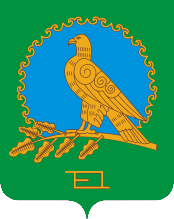 АДМИНИСТРАЦИЯСЕЛЬСКОГО ПОСЕЛЕНИЯТРУНТАИШЕВСКИЙ СЕЛЬСОВЕТМУНИЦИПАЛЬНОГО РАЙОНААЛЬШЕЕВСКИЙ РАЙОНРЕСПУБЛИКИ БАШКОРТОСТАН(ТРУНТАИШЕВСКИЙ  СЕЛЬСОВЕТ АЛЬШЕЕВСКОГО  РАЙОНА  РЕСПУБЛИКИ  БАШКОРТОСТАН)ул. Центральная, 70,  cело Трунтаишево,                       Альшеевский район,Республика Башкортостан, 452113.телефон/факс (34754) 3-77-40.e-mail: truntaish@bk.ruhttp://truntaish.spalshey.ruОКПО  04284844           ОГРН  1090259000259              ИНН  0202008179           КПП 020201001ОКПО  04284844           ОГРН  1090259000259              ИНН  0202008179           КПП 020201001ОКПО  04284844           ОГРН  1090259000259              ИНН  0202008179           КПП 020201001КАРАР                                                    ПОСТАНОВЛЕНИЕ«26» октябрь 2022 й.            № 55           «26» октября  2022 г.О внесении изменений в постановление главы администрации сельского поселения Трунтаишевский сельсовет муниципального района Альшеевский район Республики Башкортостан от 21 апреля 2021 года №15       Руководствуясь Федеральным  законом от 24.07.2007 №209-ФЗ(в ред.от 28.06.2022), «О развитии малого и среднего предпринимательства в Российской Федерации», «Порядком формирования, введения  ежегодного дополнения и опубликования перечня муниципального имущества, свободного от прав третьих лиц (за исключением права хозяйственного ведения, права оперативного управления, а также имущественных прав субъектов малого и среднего предпринимательства), предназначенного для предоставления во владение и (или) пользование субъектам малого и среднего предпринимательства, физическим лицам, не являющимися индивидуальными предпринимателями, применяющих специальный налоговый режим «Налог на профессиональный доход» и организациям, образующим инфраструктуру поддержки субъектов малого и среднего предпринимательства» утвержденный постановлением Администрацией сельского поселения Трунтаишевский сельсовет муниципального района Альшеевский район Республики Башкортостан № 08 от 31.03.2021 г., заключением эксперта №22-595 от 25.10.2022 г. «Об определении технического состояния и рыночной стоимости выхода стройматериалов от разборки здания- Сельская врачебная амбулатория, площадью 445,5 кв.м.»  Администрация сельского поселения Трунтаишевский сельсовет муниципального района Альшеевский район Республики Башкортостан постановляет:       1. Внести в постановление главы администрации сельского поселения Трунтаишевский сельсовет муниципального района Альшеевский район Республики Башкортостан от 21 апреля 2021 года №15 « Об утверждении перечня муниципального имущества сельского поселения Трунтаишевский сельсовет муниципального района Альшеевский район Республики Башкортостан, свободного от прав третьих лиц (за исключением права хозяйственного ведения, права оперативного управления, а также имущественных прав субъектов малого и среднего предпринимательства), предназначенного для предоставления во владение и (или) пользование субъектам малого и среднего предпринимательства, физическим лицам, не являющимися индивидуальными предпринимателями, применяющих специальный налоговый режим «Налог на профессиональный доход» и организациям, образующим инфраструктуру поддержки субъектов малого и среднего предпринимательства» следующие изменения:    1.1 Исключить  из перечня следующее имущество:Нежилое здание -  (здание сельской врачебной амбулатории), скадастровым номером 02:02:080401:197, площадью 445,5 кв.м ,расположенное по адресув: Республика Башкортостан,Альшеевский район, с.Трунтаишево, ул.Центральная 3А.   2. Настоящее постановление обнародовать на официальномсайте сельского поселения и на информационном стендеадминистрации сельского поселения Трунтаишевский сельсоветмуниципального района Альшеевский район РеспубликиБашкортостан.3. Контроль за исполнением настоящего постановления оставляюза собой.    Глава сельского поселения                             А.С.Гареев         